介護技術リーダー研修参加申込書FAX 　０４５－３２２－６６７８E-ｍａｉｌ　info@kanagawa-accw.org＜会場地図＞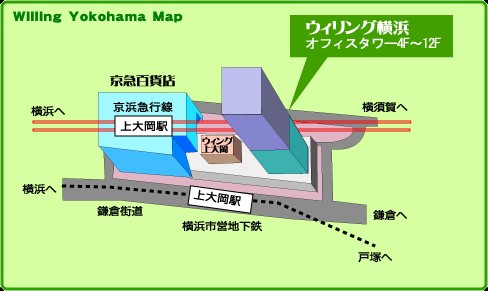 　　横浜市港南区上大岡西1-6-1　ゆめおおおかオフィスタワー内　  京急・市営地下鉄　「上大岡駅」　下車徒歩3分《問い合わせ先》　公益社団法人　神奈川県介護福祉士会　事務局　　　　　　〒221-0825横浜市神奈川区反町3丁目17-2　神奈川県社会福祉センター内5階　　　　　　TEL　045－319－6687　　FAX　045－322－6678　　　　　　E-ｍａｉｌ　info@kanagawa-accw.org事業所名（職種）事業所名（職種）事業所名（職種）事業所名（職種）ふりがな会員Ｎｏ（１４０―　　　　　　　　　　　　　）一般氏名会員Ｎｏ（１４０―　　　　　　　　　　　　　）一般連絡先住所　　〒　　　―　　連絡先住所　　〒　　　―　　連絡先住所　　〒　　　―　　連絡先住所　　〒　　　―　　連絡先連絡先FAXFAXE-mailE-mailE-mailE-mail